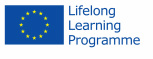 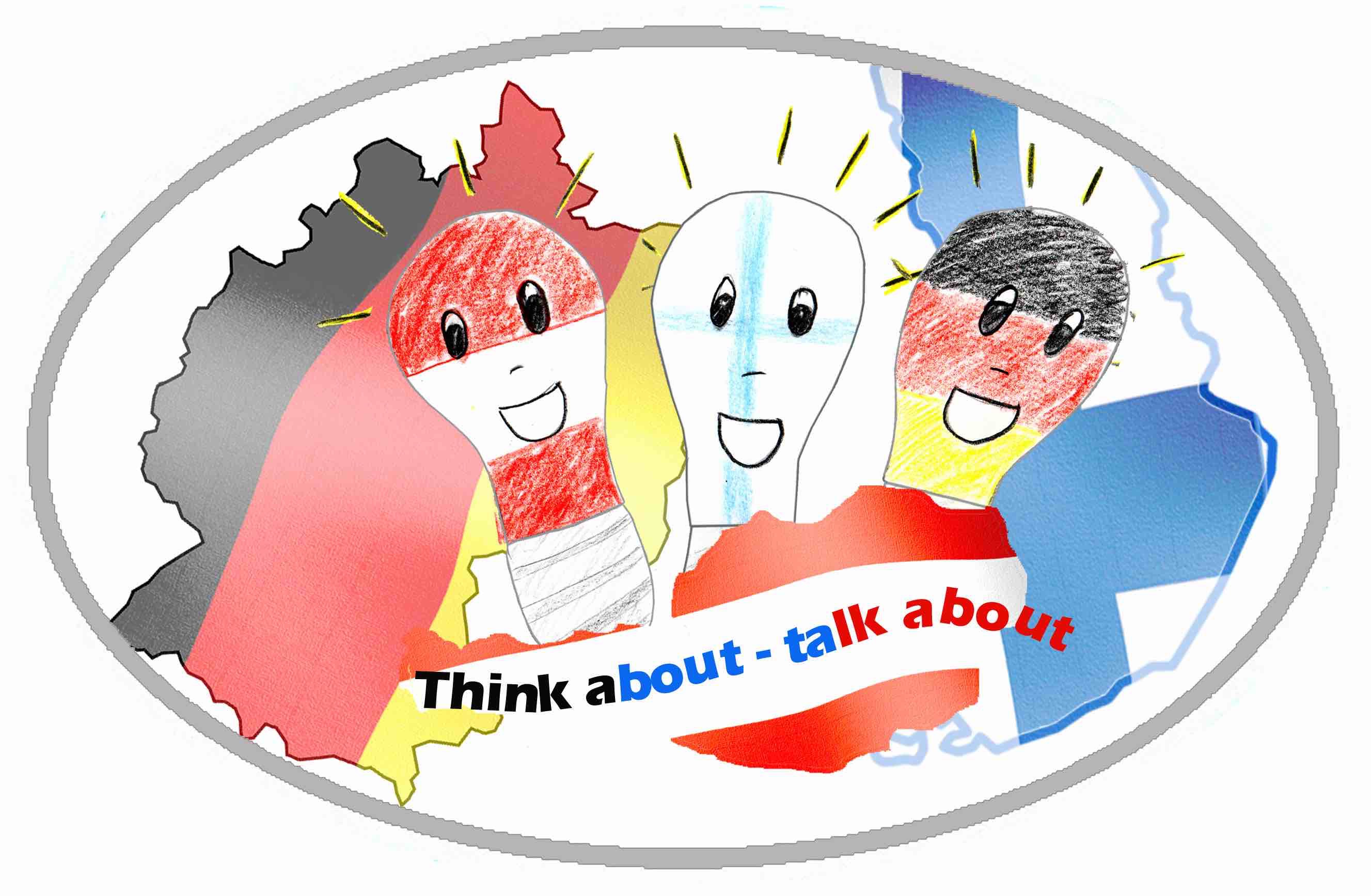 Plan 	Comeniustreffen November 201408.11.14	Abholung	 Leipzig/Österreich			      	 Berlin /Finnland  			Besuch des Reichstages		Stadtrundgang	 Besonderheit am Vortag des 09.11.09.11.14	Tag in der Familie		Lehrer Tour durch Ostthüringen   Besuch der Leuchtenburg, Stadttour Jena10.11.14	Begrüßung in der Schule		Aula		kurzes Programm Songgruppe; Rezitation, Grußworte der Schulleitung			bis ca. 14.30 Uhr Arbeit am Projekt		Nachmittag 	Stadtrally  Besuch Schlosskirche  11.11.14	ab 8.00 Uhr Arbeit am Projekt		Abend Besuch Planetarium Vorstellung Musikshow mit Schülern12.11.14	Exkursion Erfurt		Stadtführung  im Zentrum Erfurts				Besuch des Doms		Freizeit13.11.14	ab 8.00 Uhr Arbeit am Projekt		Nachmittag individuelle Freizeit14.11.14	Verabschiedung in der Schule		Rückflug